Unit 22.1 Algorithms Road Map2.1 Algorithms Road Map2.1 Algorithms Road Map2.1 Algorithms Road Map2.1 Algorithms Road Map2.1 Algorithms Road MapIn this unit you will investigate water on the land. The aims are as follows:LG1: KnowledgeLG2: ApplicationLG3: SkillsAssessment GradesIn this unit you will investigate water on the land. The aims are as follows:LG1: KnowledgeLG2: ApplicationLG3: SkillsIn this unit you will investigate water on the land. The aims are as follows:LG1: KnowledgeLG2: ApplicationLG3: SkillsIn this unit you will investigate water on the land. The aims are as follows:LG1: KnowledgeLG2: ApplicationLG3: SkillsIn this unit you will investigate water on the land. The aims are as follows:LG1: KnowledgeLG2: ApplicationLG3: SkillsIn this unit you will investigate water on the land. The aims are as follows:LG1: KnowledgeLG2: ApplicationLG3: SkillsThemesLearning Goals/Outcomes/ContentLearning Goals/Outcomes/ContentLearning Goals/Outcomes/Content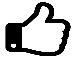 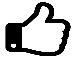 AbstractionDecompositionAlgorithmic thinkingStructure diagramsLG1: To understand the principles of computational thinking.LG2: To apply knowledge of abstraction, decomposition and algorithmic thinking to solve a problem.LG3: To break down a complex problem into smaller problems so the complex problem is easier to solve.LG1: To understand the principles of computational thinking.LG2: To apply knowledge of abstraction, decomposition and algorithmic thinking to solve a problem.LG3: To break down a complex problem into smaller problems so the complex problem is easier to solve.LG1: To understand the principles of computational thinking.LG2: To apply knowledge of abstraction, decomposition and algorithmic thinking to solve a problem.LG3: To break down a complex problem into smaller problems so the complex problem is easier to solve.FlowchartsInputs OutputsProcessesSubprogramStructured flowchartLG1: To identify different symbols used to create a flowchart and understand what they represent.LG2 & LG3: Be able to produce an algorithm using a flowchart.LG1: To identify different symbols used to create a flowchart and understand what they represent.LG2 & LG3: Be able to produce an algorithm using a flowchart.LG1: To identify different symbols used to create a flowchart and understand what they represent.LG2 & LG3: Be able to produce an algorithm using a flowchart.PseudocodeHigh-level languagePythonLG1: To understand what pseudocode is.LG2 & LG3: Be able to produce an algorithm using pseudocode.LG1: To understand what pseudocode is.LG2 & LG3: Be able to produce an algorithm using pseudocode.LG1: To understand what pseudocode is.LG2 & LG3: Be able to produce an algorithm using pseudocode.Trace tables Common errorsLG1: Understand what a trace table is used for.LG2 & LG3: Be able to use a trace table to test an algorithm.LG1: Understand what a trace table is used for.LG2 & LG3: Be able to use a trace table to test an algorithm.LG1: Understand what a trace table is used for.LG2 & LG3: Be able to use a trace table to test an algorithm.Binary searchLG1: To understand the steps of a binary search.LG2 & LG3: Apply a binary search to a set of data.LG1: To understand the steps of a binary search.LG2 & LG3: Apply a binary search to a set of data.LG1: To understand the steps of a binary search.LG2 & LG3: Apply a binary search to a set of data.Linear searchLG1: To understand the steps of a linear search.LG2 & LG3: Apply a linear search to a set of data.LG1: To understand the steps of a linear search.LG2 & LG3: Apply a linear search to a set of data.LG1: To understand the steps of a linear search.LG2 & LG3: Apply a linear search to a set of data.Bubble sortLG1: To understand the steps of a bubble sort.LG2 & LG3: Apply a bubble sort to a set of data.LG1: To understand the steps of a bubble sort.LG2 & LG3: Apply a bubble sort to a set of data.LG1: To understand the steps of a bubble sort.LG2 & LG3: Apply a bubble sort to a set of data.Merge sortLG1: To understand the steps of a merge sort.LG2 & LG3: Apply a merge sort to a set of data.LG1: To understand the steps of a merge sort.LG2 & LG3: Apply a merge sort to a set of data.LG1: To understand the steps of a merge sort.LG2 & LG3: Apply a merge sort to a set of data.Insertion sortLG1: To understand the steps of an insertion sort.LG2 & LG3: Apply an insertion sort to a set of data.LG1: To understand the steps of an insertion sort.LG2 & LG3: Apply an insertion sort to a set of data.LG1: To understand the steps of an insertion sort.LG2 & LG3: Apply an insertion sort to a set of data.